Памятка о безопасности движения через железнодорожные переезды.В 2020 году в границах Западно-Сибирской железной дороги допущено беспрецедентное количество дорожно-транспортных происшествий за последние 5 лет - 28 случаев, рост к уровню 2015 года в 2,5 раза. Прошедший период января демонстрирует продолжение негативной тенденции роста аварийности на железнодорожных переездах.08.01.2021 года в 16 часов 8 минут на регулируемом железнодорожном переезде Томской области Асиновского района, необслуживаемом дежурным работником, имеющем повышенный риск опасности (за последние 5 лет на данном переезде совершено 3 ДТП с участием железнодорожного и автомобильного транспорта), допущено транспортное происшествие с участием грузового поезда и легкового автомобиля «Lada Granta». В результате ДТП схода подвижного состава нет, пострадал водитель транспортного средства. За аналогичный период 2020 года транспортных происшествий в границе переездов Томской области не допущено, однако, стоит отметить, что 08.01.2019 года - на переезде 361км Верхнекетского района Томской области произошло ДТП с участием пассажирского поезда и легкового автомобиля. Руководство дистанции инфраструктуры обращается к водителям:1.При управлении транспортным средством руководствуйтесь требованиями дорожных знаков!2.Заранее определяйте свои действия с позиции обеспечения безопасности движения через переезд:- определите условия видимости поезда, оцените качество автомобильной дороги на подходе к переезду, выберите правильный скоростной режим с учетом движения других транспортных средств!- при запрещающем показании переездного светофора, закрытых шлагбаумах, а так же при приближении к переезду поезда остановитесвой транспорт!3. Не создавайте намеренную угрозу своей жизни и жизни окружающих!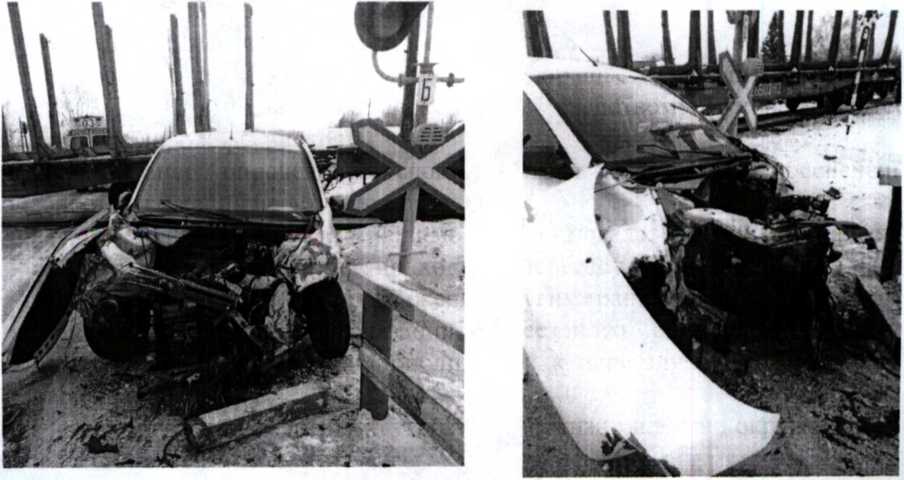 